Об утверждении положения о премиальных выплатах руководителям образовательных учреждений Цивильского муниципального округа Чувашской РеспубликиВ соответствии с постановлением  администрации Цивильского муниципального округа Чувашской Республики от 17 августа 2023 года №1108 «Об утверждении примерного положения об оплате труда работников муниципальных учреждений Цивильского муниципального округа Чувашской Республики, занятых в сфере образования» и в целях материальной заинтересованности руководителей муниципальных образовательных учреждений Цивильского муниципального округа Чувашской Республики в повышении качества образовательных услуг и эффективности деятельности муниципальных образовательных учреждений, администрация Цивильского муниципального округа Чувашской Республики ПОСТАНОВЛЯЕТ:	1. Утвердить прилагаемое положение о премиальных выплатах руководителям образовательных учреждений Цивильского муниципального округа Чувашской Республики.	2. Признать утратившими силу:	- постановление администрации Цивильского района от 20 апреля 2017 г. № 247 «Об утверждении положения о премиальных выплатах руководителям образовательных учреждений Цивильского района»;- постановление администрации Цивильского района Чувашской Республики от 17 января  2019 г. N 13 «О внесении изменений в постановление администрации Цивильского района от 20 апреля 2017 г. N 247 "Об утверждении Положения о премиальных выплатах руководителям образовательных учреждений Цивильского района»;	- постановление администрации Цивильского района от 17 апреля 2019 г. № 200 «О внесении изменений в постановление администрации Цивильского района от 20 апреля 2017 г. №247 «Об утверждении положения о премиальных выплатах руководителям образовательных учреждений Цивильского района»;	- постановление администрации Цивильского района от 03 июля 2019 г. № 352 «О внесении изменений в постановление администрации Цивильского района от 20 аперля 2017 г. № 247 «Об утверждении положения о премиальных выплатах руководителям образовательных учреждений Цивильского района».	3. Контроль за исполнением постановления возложить на отдел образования и социального развития администрации Цивильского муниципального округа Чувашской Республики.	4. Настоящее постановление вступает в силу после его официального опубликования (обнародования) и распространяется на правоотношения, возникшие с 01 июля 2023 г.И.о. главы Цивильского муниципального округа                                                        А.В. ВолчковаПоложение
о премиальных выплатах руководителям образовательных учреждений Цивильского муниципального округа Чувашской РеспубликиI. Общие положения1.1. Настоящее Положение о премиальных выплатах руководителям образовательных учреждений Цивильского муниципального округа Чувашской Республики (далее - Положение) предусматривает порядок и условия премирования руководителей образовательных учреждений Цивильского муниципального округа Чувашской Республики (далее - Руководители) в целях материальной заинтересованности Руководителей в повышении качества образовательных услуг и эффективности деятельности образовательных учреждений Цивильского муниципального округа Чувашской Республики.II. Источники премирования2.1. Финансирование расходов на премиальные выплаты Руководителям осуществляется в пределах средств фонда оплаты труда образовательных учреждений Цивильского муниципального округа Чувашской Республики, предусмотренного на текущий финансовый год.2.2. Премиальные выплаты Руководителям производятся в пределах фонда оплаты труда соответствующего образовательного учреждения Цивильского муниципального округа Чувашской Республики.2.3. Премиальные выплаты Руководителям производятся на основании приказа отдела образования и социального развития администрации Цивильского муниципального округа Чувашской Республики.III. Показатели премирования3.1. Премиальные выплаты Руководителям производятся с учетом оценки эффективности деятельности образовательного учреждения и его руководителя ежеквартально.3.2. Для определения конкретного размера премиальных выплат Руководителю, соответствующая комиссия отдела образования и социального развития администрации Цивильского муниципального округа Чувашской Республики (далее - Комиссия) осуществляет оценку эффективности деятельности учреждения и его руководителя на основе фактического выполнения критериев и показателей оценки эффективности деятельности образовательного учреждения и его руководителя, указанных в приложении к настоящему Положению.3.3. Для проведения оценки эффективности деятельности образовательного учреждения и его руководителя и определения конкретного размера премиальной выплаты по итогам работы учреждения за квартал, Руководитель не позднее 15 числа месяца следующего за отчетным периодом представляет в отдел образования и социального развития администрации Цивильского муниципального округа Чувашской Республики отчет о выполнении критериев и показателей эффективности деятельности образовательного учреждения и его руководителя.3.4. Комиссия на основе данных о выполнении критериев и показателей эффективности деятельности образовательного учреждения и его руководителя, указанных в Приложении к настоящему Положению и установленных трудовыми договорами руководителей муниципальных образовательных учреждений Цивильского муниципального округа Чувашской Республики, определяет степень выполнения критериев и показателей за квартал, которая оценивается определенной суммой баллов.3.5. Максимальный размер премиальной выплаты Руководителю по результатам выполнения показателей эффективности работы учреждения и его руководителя за квартал равен 100% от размера должностного оклада.3.6. Для установления премиальной выплаты в максимальном размере сумма набранных баллов должна быть равна от 46 до 52 баллов.При начислении Комиссией более низкой суммы баллов выплата Руководителю снижается в пропорциях установленных пунктом 3.7. настоящего Положения.3.7. Степень выполнения критериев и показателей за квартал и размер премии руководителю учреждения определяется на основе расчета суммы баллов по следующей схеме:3.8. За высокие результаты деятельности учреждения, участие в мероприятиях федерального, регионального уровня, премирование отдельных Руководителей, помимо выплаты им ежеквартальной премии в размере 100% оклада, может производиться в качестве меры поощрения в течение календарного года.IV. Перечень нарушений в работе, при которых Руководитель не может быть премирован4.1. Руководители муниципальных образовательных учреждений Цивильского муниципального округа Чувашской Республики могут быть лишены премиальных выплат. Лишение премиальных выплат производится за тот отчетный период, в котором имело место допущение упущения в работе. Если упущение в работе выявлено после осуществления премиальных выплат, не производится начисление и выплата премиальных в том отчетном периоде, в котором обнаружено упущение.4.2. Премиальные выплаты не производятся в случаях:- невыполнения муниципального задания менее 95%;- нарушения трудовой дисциплины и правил внутреннего трудового распорядка;- нарушение правил техники безопасности и норм охраны труда;- нарушение санитарно-гигиенического режима образовательного учреждения;- наличие обоснованных письменных жалоб;- ухудшение качества оказываемых образовательных услуг;- случаи детского травматизма во время пребывания в образовательном учреждении;- в иных случаях, предусмотренных законодательством Российской Федерации, а также нормативными правовыми актами Цивильского муниципального округа Чувашской Республики.Критерии и показатели
оценки эффективности деятельности образовательного учреждения и его руководителяЧĂВАШ РЕСПУБЛИКИ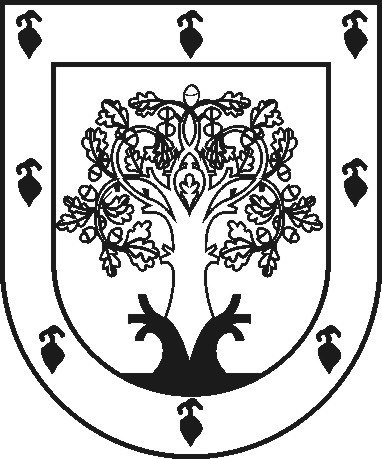 ЧУВАШСКАЯ РЕСПУБЛИКАÇĚРПӲМУНИЦИПАЛЛĂ ОКРУГĔНАДМИНИСТРАЦИЙĚЙЫШĂНУ2023 ç. çурла уйӑхĕн 17-мӗшӗ 1109 №Çěрпÿ хулиАДМИНИСТРАЦИЯ ЦИВИЛЬСКОГО МУНИЦИПАЛЬНОГО ОКРУГАПОСТАНОВЛЕНИЕ17 августа 2023 г. №1109город ЦивильскУтверждено постановлением администрации Цивильского муниципального округа Чувашской Республики от 17 августа 2023 г. №1109Сумма баллов, установленных руководителю образовательного учреждения за квартал текущего финансового годаРазмер премии руководителя образовательного учреждения (в %)46-52100% оклада41-4575% оклада36-4060% оклада32-3550% окладаменее 32не премируетсяПриложение к положению о премиальных выплатах руководителям образовательных учреждений Цивильского муниципального округа Чувашской Республики  Наименование показателяКритерии оценки показателяКоличество баллов (максимально возможное)Эффективность обеспечения условий, направленных на здоровьесбережение и безопасность участников образовательных отношений1. Отсутствие травматизма среди обучающихся (воспитанников) и работников.2Эффективность обеспечения условий, направленных на здоровьесбережение и безопасность участников образовательных отношений2. Наличие программы развития здоровьесберегающих технологий, пропаганды здорового образа жизни.2Эффективность обеспечения условий, направленных на здоровьесбережение и безопасность участников образовательных отношений3. Проведение практических мероприятий, формирующих способность обучающихся (воспитанников) и педагогов к действиям в экстремальных ситуациях.2Эффективность использования современных образовательных технологий в образовательных отношениях1. Распространение педагогического опыта образовательного учреждения в профессиональном сообществе через проведение семинаров, конференций, организованных образовательной организацией.2Эффективность использования современных образовательных технологий в образовательных отношениях2. Наличие достижений (награды, гранты) у педагогического коллектива (индивидуальные и/или коллективные) по внедрению в практику современных образовательных технологий.2Эффективность использования современных образовательных технологий в образовательных отношениях3. Наличие электронного документооборота с органами управления образованием с использованием сети «Интернет».2Эффективность управленческой деятельности1. Наличие действующей программы развития.2Эффективность управленческой деятельности2. Наличие публичного отчета о деятельности образовательного учреждения за год, включая информацию о расходовании внебюджетных средств в сети «Интернет».2Эффективность управленческой деятельности3. Оформление трудовых отношений с работниками учреждения на основании эффективных контрактов.2Эффективность управленческой деятельности4. Выполнение квоты по приему на работу инвалидов (в соответствии с законодательством Российской Федерации).5. Размещение информации об учреждении в информационно-телекоммуникационной сети «Интернет» на официальном сайте по размещению информации о государственных (муниципальных) учреждениях www.bus.gov.ru в соответствии со ст. 32 Федерального закона от 12.01.1996 г. № 7-ФЗ «О некоммерческих организациях».6. Рост средней заработной платы работников учреждения в отчетном году по сравнению с предшествующим годом без учета повышения размера заработной платы в соответствии с решениями вышестоящих органов (в рамках предела фонда оплаты труда).2      2      2Эффективность инновационной (научной, методической, организационной) деятельности образовательного учреждения1. Организация и проведение на базе образовательного учреждения семинаров, совещаний, конференций и т.п.2Эффективность инновационной (научной, методической, организационной) деятельности образовательного учреждения2. Наличие и продуктивность реализации образовательной программы и программы развития образовательного учреждения.2Реализация мероприятий по профилактике правонарушений у несовершеннолетних1. Отсутствие негативных проявлений.2Реализация мероприятий по профилактике правонарушений у несовершеннолетних2. Организация работы с семьями (наличие программ работы с семьями, находящимися в СОП).2Реализация мероприятий по профилактике правонарушений у несовершеннолетних3. Организация работы с учащимися, состоящими на учете ВШУ, КДН и ЗП.2Уровень исполнительской дисциплиныОтсутствие дисциплинарных взысканий у руководителя образовательного учреждения,  своевременное предоставление запрашиваемой отделом образования и социального развития администрации Цивильского муниципального округа информации.2Эффективность имущественной деятельностиВыполнение необходимых объемов текущего и капитального ремонта2Эффективность финансово-хозяйственной деятельности1. Выполнение плана финансово-хозяйственной деятельности.2Эффективность финансово-хозяйственной деятельности2. Выполнение муниципального задания.3. Соблюдение предельного уровня соотношения среднемесячной заработной платы руководителя учреждения и его заместителей, формируемой за счет всех источников финансового обеспечения и рассчитываемый за календарный год, к среднемесячной заработной плате работников учреждения (без учета заработной платы руководителя учреждения и его заместителей).4. Соблюдение параметра должностных окладов заместителей руководителя учреждения на 10 - 30 % ниже должностного оклада руководителя учреждения.5. Соблюдение предельной доли расходов на оплату административно-управленческого и вспомогательного персонала в фонде оплаты труда учреждения – в объеме не более 40 %.6. Направление не менее 70 % фонда оплаты труда учреждения (без учета части фонда оплаты труда, предназначенного на выплаты компенсационного характера, связанные с работой в местностях с особыми климатическими условиями, в сельской местности, а также в организациях, в которых за специфику работы выплаты компенсационного характера предусмотрены по двум и более основаниям) на установление окладов (должностных окладов), ставок заработной платы работников.2	  2      2      2      2Проведение независимой оценки качества условий оказания услуг учреждениемОткрытость и доступность информации об учреждении, осуществляющем образовательную деятельность; комфортность условий, в которых осуществляется образовательная деятельность; доброжелательность, вежливость работников; удовлетворенность условиями ведения образовательной деятельности учреждением; доступность услуг для инвалидов2Максимальное количество баллов: 52Максимальное количество баллов: 52Максимальное количество баллов: 52